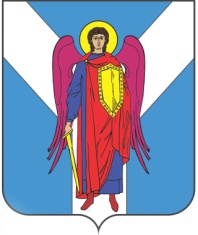 ДУМА ШПАКОВСКОГО МУНИЦИПАЛЬНОГО ОКРУГАСТАВРОПОЛЬСКОГО КРАЯ ПЕРВОГО СОЗЫВАПОСТАНОВЛЕНИЕ ПРЕДСЕДАТЕЛЯ26 ноября 2021 г.                          г. Михайловск                                               № 7О признании утратившими силу некоторых постановлений председателя Совета Шпаковского муниципального района Ставропольского краяВ целях приведения нормативных правовых актов Думы Шпаковского муниципального округа Ставропольского края в соответствие с законодательством Российской Федерации, законодательством Ставропольского края, в соответствии с Законом Ставропольского края от              31 января 2020 г. № 16-кз «О преобразовании муниципальных образований, входящих в состав Шпаковского муниципального района Ставропольского края, и об организации местного самоуправления на территории Шпаковского района Ставропольского края», решением Думы Шпаковского муниципального округа Ставропольского края от 01.10.2020 «О вопросах правопреемства» с изменениями, внесенными решением Думы Шпаковского муниципального округа Ставропольского края от 25 августа 2021 г.ПОСТАНОВЛЯЮ:1. Признать утратившими силу следующие постановления председателя Совета Шпаковского муниципального района Ставропольского края:от 24 февраля 2016 года № 2 «Об утверждении Порядка сообщения муниципальными служащими аппарата Совета Шпаковского муниципального района Ставропольского края о возникновении личной заинтересованности при исполнении должностных обязанностей, которая приводит или может привести к конфликту интересов»от 24 февраля 2016 года № 4 «Об утверждении Кодекса этики и служебного поведения муниципальных служащих аппарата Совета Шпаковского муниципального района Ставропольского края»от 01 июня 2016 года № 9 «Об утверждении должностных инструкций работников аппарата Совета Шпаковского муниципального района Ставропольского края»от 28 апреля 2017 года № 4 «Об утверждении Порядка применения взысканий за коррупционные правонарушения к муниципальным служащим Совета Шпаковского муниципального района Ставропольского края».2. Настоящее постановление вступает в силу со дня его подписания.Председатель ДумыШпаковского муниципального округа Ставропольского края		                                                 С.В.Печкуров